Ո Ր Ո Շ ՈՒ Մ
16 հունիսի 2021 թվականի   N 1276 ՎԱՆԱՁՈՐ ՔԱՂԱՔԻ ՀԱՂԹԱՆԱԿԻ 3-41 ՀԱՍՑԵՈՒՄ ԳՏՆՎՈՂ ԱԼՎԱՐԴ ՎԱՐԴԱՆՅԱՆԻՆ ՍԵՓԱԿԱՆՈՒԹՅԱՆ ԻՐԱՎՈՒՆՔՈՎ ՊԱՏԿԱՆՈՂ ԲՆԱԿԱՐԱՆԻՆ ՆՈՐ ՓՈՍՏԱՅԻՆ ՀԱՍՑԵ ՏՐԱՄԱԴՐԵԼՈՒ ՄԱՍԻՆ  Հիմք ընդունելով Ալվարդ Երվանդի Վարդանյանի դիմումը, անշարժ գույքի սեփականության (օգտագործման) իրավունքի գրանցման թիվ 008641 վկայականը, ղեկավարվելով ՀՀ կառավարության 2005թ. դեկտեմբերի 29-ի թիվ 2387-Ն որոշմամբ հաստատված կարգի 29-րդ կետի 4) ենթակետով` որոշում եմ.Վանաձոր քաղաքի Հաղթանակի 3-41 հասցեում գտնվող Ալվարդ Վարդանյանին սեփականության իրավունքով պատկանող բնակարանին տրամադրել նոր փոստային հասցե՝ ք.Վանաձոր, Նաիրի փողոց, թիվ 3 շենք, թիվ 41 բնակարան:ՀԱՄԱՅՆՔԻ  ՂԵԿԱՎԱՐ՝   ՄԱՄԻԿՈՆ ԱՍԼԱՆՅԱՆ Ճիշտ է՝ԱՇԽԱՏԱԿԱԶՄԻՔԱՐՏՈՒՂԱՐԻ ԺԱՄԱՆԱԿԱՎՈՐ ՊԱՇՏՈՆԱԿԱՏԱՐ		   Ա.ՀՈՎՀԱՆՆԻՍՅԱՆ
ՀԱՅԱՍՏԱՆԻ ՀԱՆՐԱՊԵՏՈՒԹՅԱՆ ՎԱՆԱՁՈՐ ՀԱՄԱՅՆՔԻ ՂԵԿԱՎԱՐ
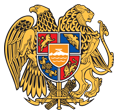 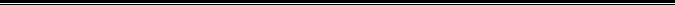 Հայաստանի Հանրապետության Լոռու մարզի Վանաձոր համայնք
Ք. Վանաձոր, Տիգրան Մեծի 22, Ֆաքս 0322 22250, Հեռ. 060 650044, 060 650040 vanadzor.lori@mta.gov.am, info@vanadzor.am